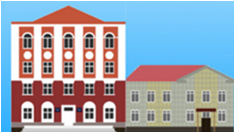 Адрес:г. Кумертау, ул. Горького, 22АТелефон: +7 (34761) 4-26-51                             Email: kumertau@uust.ruПРОМЫШЛЕННАЯ АВТОМАТИКА DELTA. ПА-DELTA-МНЛабораторный стенд позволяет изучить технические характеристики и системы программирования промышленного программируемого контроллера, преобразователя частоты, таймера/счетчика, температурного контроллера фирмы Delta, а также реализовать системы автоматизации на их основе.ПРОМЫШЛЕННАЯ АВТОМАТИКА DELTA. ПА-DELTA-МНЛабораторный стенд позволяет изучить технические характеристики и системы программирования промышленного программируемого контроллера, преобразователя частоты, таймера/счетчика, температурного контроллера фирмы Delta, а также реализовать системы автоматизации на их основе.ЛАБОРАТОРНЫЙ СТЕНД NI ELVIS IIТиповой комплект оборудования по информационно-измерительным технологиям на основе лабораторной станции NI ELVIS II с программным обеспечением LabVIEW.ЛАБОРАТОРНЫЙ СТЕНД NI ELVIS IIТиповой комплект оборудования по информационно-измерительным технологиям на основе лабораторной станции NI ELVIS II с программным обеспечением LabVIEW.ЛАБОРАТОРНЫЙ КОМПЛЕКС «СРЕДСТВА АВТОМАТИЗАЦИИ И УПРАВЛЕНИЯ» (САУ-МАКС)Лабораторный стенд предназначен для изучения дисциплин, связанных с автоматизацией различных отраслей промышленности, программированием промышленных средств автоматизации.Предлагаются комплекты на 4 или 12 виртуальных объектов автоматизацииСостав: программируемый контроллер CPM2A; сенсорный монитор NT-21; пультовое оборудование; интеллектуальное реле OMRON ZEN-10C1DR-D; цифровой контроллер температуры OMRON E5CN; датчики технологической информации; персональный компьютер; программное обеспечение.ЛАБОРАТОРНЫЙ КОМПЛЕКС «СРЕДСТВА АВТОМАТИЗАЦИИ И УПРАВЛЕНИЯ» (САУ-МАКС)Лабораторный стенд предназначен для изучения дисциплин, связанных с автоматизацией различных отраслей промышленности, программированием промышленных средств автоматизации.Предлагаются комплекты на 4 или 12 виртуальных объектов автоматизацииСостав: программируемый контроллер CPM2A; сенсорный монитор NT-21; пультовое оборудование; интеллектуальное реле OMRON ZEN-10C1DR-D; цифровой контроллер температуры OMRON E5CN; датчики технологической информации; персональный компьютер; программное обеспечение.